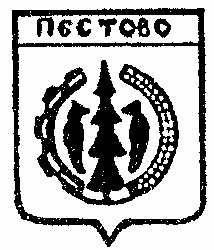 Российская ФедерацияНовгородская областьПестовский районАДМИНИСТРАЦИЯ УСТЮЦКОЕ СЕЛЬСКОГО ПОСЕЛЕНИЯ ПОСТАНОВЛЕНИЕот  16.02.2022  № 11д. УстюцкоеОб утверждении Порядка и сроков внесения изменений в перечень главных администраторов источников финансированиядефицита бюджета Устюцкого сельского поселенияВ соответствии с пунктом 8 Общих требований к закреплению за органами государственной власти (государственными органами) субъекта Российской Федерации, органами управления территориальными фондами обязательного медицинского	страхования, органами	местногосамоуправления, органами местной администрации полномочий главного администратора источников финансирования дефицита бюджета и к утверждению перечня главных администраторов источников финансирования дефицита бюджета субъекта	Российской	Федерации,	бюджетатерриториального фонда обязательного медицинского страхования, местного бюджета, утвержденных постановлением Правительства РоссийскойФедерации от 16 сентября 2021 года № 1568, Администрация Устюцкого сельского поселенияПОСТАНОВЛЯЕТ:Утвердить прилагаемые Порядок и сроки внесения изменений вперечень главных администраторов источников финансирования дефицита бюджета Устюцкого сельского поселения.Опубликовать постановление в муниципальной газете «Информационный вестник Устюцкого сельского поселения и разместить наофициальном сайте Администрации Устюцкого сельского поселения в информационно-телекоммуникационной сети «Интернет».Глава  сельского поселения                                     С.А.УдальцовУтвержденпостановлениемАдминистрации Устюцкого сельского поселенияот 16.02.2022  № 11ПОРЯДОКИ СРОКИ ВНЕСЕНИЯ ИЗМЕНЕНИЙ В ПЕРЕЧЕНЬ ГЛАВНЫХ АДМИНИСТРАТОРОВ ИСТОЧНИКОВ ФИНАНСИРОВАНИЯ ДЕФИЦИТА БЮДЖЕТАУСТЮЦКОГО СЕЛЬСКОГО ПОСЕЛЕНИЯНастоящий Порядок устанавливает порядок и сроки внесения изменений в перечень главных администраторов источников финансированиядефицита бюджета Устюцкого сельского поселения, утверждаемый постановлением администрации Устюцкого сельского поселения (далее - Перечень).Внесение изменений в Перечень осуществляется постановлениемАдминистрации Устюцкого сельского поселения.Разработка проекта постановления Администрации Устюцкого сельского поселения о внесении изменений в Перечень (далее - проект постановления) осуществляется главным специалистом Администрации Устюцкого сельского поселения.Внесение изменений в Перечень осуществляется в течение текущего финансового года в следующих случаях:изменения бюджетных полномочий главного администратораисточников финансирования дефицита бюджета Устюцкого сельского поселения по осуществлению им операций с источниками финансирования дефицита бюджета Устюцкого сельского поселения;изменения наименования и (или) кода главного администратора источников финансирования дефицита бюджета Устюцкого сельского поселения;изменения кода группы, подгруппы, статьи и вида соответствующего источника финансирования дефицита бюджета Устюцкого сельского поселения;изменения наименования кода группы, подгруппы, статьи и вида соответствующего источника финансирования дефицита бюджета Устюцкого сельского поселения .необходимости включения в Перечень кода классификации источников финансирования дефицита бюджета Устюцкого сельского поселения.В случае необходимости внесения изменений в Перечень органы местного самоуправления, осуществляющие бюджетные полномочия главных администраторов источников финансирования дефицита бюджета Устюцкого сельского поселения, (далее также заявители) в срок не позднее 10 рабочих дней со дня возникновения оснований для внесения изменений в Перечень, установленных в пункте 3 настоящего Порядка, направляют Администрацию Устюцкого сельского поселения, главному специалисту письменные предложения, содержащие следующую информацию:предлагаемое изменение Перечня;основания для внесения изменений в Перечень;код группы, подгруппы, статьи и вида источника финансирования дефицита бюджета Устюцкого сельского поселения;наименование кода группы, подгруппы, статьи и вида источника финансирования дефицита бюджета Устюцкого сельского поселения.Главный специалист администрации	 Устюцкого сельского поселения в течение 10 рабочих дней со дня поступления предложений рассматривает их и в случае отсутствия замечаний к представленной информации осуществляет разработку проекта постановления.При наличии оснований, указанных в пункте 7 настоящего Порядка, Главный специалист администрации Устюцкого сельского поселения 	 в течение 10 рабочих дней со дня поступления предложений письменно информирует заявителя об отказе во внесении изменений в Перечень с указанием причин отказа.Основанием для отказа во внесении изменений в Перечень является:отсутствие в нормативных правовых актах кода группы, подгруппы,статьи и вида источника финансирования дефицита бюджета Устюцкого сельского поселения, предлагаемого заявителем к включению в Перечень;несоответствие наименования кода группы, подгруппы, статьи и видаисточника финансирования дефицита бюджета Устюцкого сельского поселения коду группы, подгруппы, статьи и вида источника финансирования дефицита бюджета Устюцкого сельского поселения, предлагаемого к включению в Перечень;отсутствие полномочий у заявителя по администрированию источникафинансирования дефицита бюджета Устюцкого сельского поселения, предлагаемого к включению в Перечень.При наличии оснований для внесения изменений в Перечень, установленных в пункте 3 настоящего Порядка, и отсутствии предложений главных администраторов источников финансирования дефицита бюджетаУстюцкого сельского поселения, указанных в пункте 4 настоящего Порядка, главный специалист Администрации Устюцкого сельского поселения в течение 20 рабочих дней со дня установления оснований для внесения изменений в Перечень осуществляет разработку проекта постановления.